       Leaflets and BrochuresLeaflets and Brochures are printed documents, usually illustrated and distributed free. Their functions can include commercial advertising, persuasion and information.A good leaflet is one that makes people want to pick it up and read it.Useful tips when writing a leaflet/brochure.Give your leaflet an eye- catching title and break the text into short sections with appropriate headings.Avoid heavy and complex sentences.Address the reader personally e.g. You’ll be able to visit…Use imperatives e.g.                               Discover the real meaning of ancient times                                  Don’t miss the opportunity                                Step back in time                                 Enjoy a long walk                                 Fancy a great experience visiting..                                Are you interested in modern Art?Ask rhetorical questions e.g. Have you ever wanted to get away from your daily routine and discover….Use exaggeration adjectives e.g. superb/magnificent/exciting/the best /fabulous/fascinating/the greatest…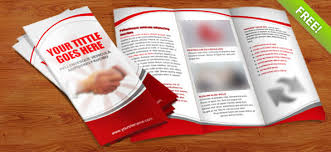                                                                                                                                  E.A.